Western Australia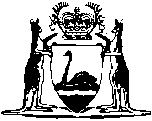 Energy Operators (Powers) Act 1979Gas Corporation (Charges) By-laws 1996		These by-laws expired on 16 Dec 2000 (see r. 12 of these regulations and the Gas Corporation (Business Disposal) Act 1999 s. 2(5) and 25(3)). Western AustraliaGas Corporation (Charges) By-laws 1996Contents1.	Citation	12.	Commencement	13.	Interpretation	14.	Gas charges	15.	Application of Tariff A3	26.	Meter rental	27.	Fees	28.	Payment	39.	Calculation of charges	310.	Change in rates	311.	Prescribed rate of interest under section 62 (16) of the Act	412.	Expiry on “relevant day”	4Schedule 1TARIFF A3Residential TariffTARIFF L3General Supply TariffSchedule 2TARIFF A4General Supply TariffSchedule 3Schedule 4Notes	Compilation table	10Western AustraliaEnergy Operators (Powers) Act 1979Gas Corporation (Charges) By-laws 19961.	Citation 		These by-laws may be cited as the Gas Corporation (Charges) By-laws 1996.2.	Commencement 		These by-laws come into operation on 1 July 1996.3.	Interpretation 		In these by-laws, unless the contrary intention appears — 	“dwelling” means a house, flat, home unit or other place of residence used solely for residential purposes;	“gas” means natural gas, manufactured gas or liquefied petroleum gas;	“quarter” means a period of 3 months commencing on 1 July, 1 October, 1 January or 1 April;	“Tariff” followed by a designation means the tariff so designated in Schedule 1 or 2;	“unit”, in relation to a charge for gas, means 3.6 megajoules or one kilowatt hour.	[By-law 3 amended in Gazette 16 July 1999 p.3186.]4.	Gas charges 		The charges to be paid by consumers for gas supplied by the Gas Corporation are — 	(a)	in all areas of the State other than the local government districts of Albany (Town) and Albany (Shire), those specified in, or calculated in accordance with, Schedule 1; and	(b)	in the local government districts of Albany (Town) and Albany (Shire), those specified in, or calculated in accordance with, Schedule 2.5.	Application of Tariff A3 	(1)	A consumer is entitled to be supplied on the basis of Tariff A3 only if — 	(a)	the premises supplied consist of a dwelling; and	(b)	the supply is not used for any industrial, commercial, business, or general purpose.	(2)	Notwithstanding that any premises would not otherwise be treated as a dwelling for the purposes of this by-law, Tariff A3 may be applied if the premises or any part of the premises is independently supplied and separately metered solely for the purpose of a residential supply.6.	Meter rental 	(1)	A consumer supplied by the Gas Corporation with gas is liable to pay the rental specified in Schedule 3 in respect of each subsidiary meter used to meter the supply.	(2)	Sub-bylaw (1) does not apply to a consumer if — 	(a)	the premises supplied consist of a dwelling; and	(b)	the supply is not used for any industrial, commercial, business, or general purpose.7.	Fees 		The fees specified in Schedule 4 are payable in respect of the matters specified in that Schedule.8.	Payment 	(1)	A consumer supplied by the Gas Corporation must pay the appropriate charges specified in the Schedules within 14 days of demand being made by the Gas Corporation.	(2)	Subject to section 124 (4a) of the Act, if payment of a charge exceeding $1 000 is not made in full within the period referred to in sub-bylaw (1), the consumer must pay an additional amount by way of interest at the rate of 12.75% per annum calculated on a daily basis.	(3)	An amount payable under sub-bylaw (1) or (2) is recoverable in any court of competent jurisdiction as a debt due to the Gas Corporation.9.	Calculation of charges 	(1)	Where a charge per unit specified in Schedule 1 or 2 depends on the number of units consumed per day the charge per unit is to be based on the average daily consumption in the accounting period.	(2)	Where, for the purpose of ascertaining a charge under Tariff L3 or A4, a rate in cents per unit is to be calculated in accordance with a formula, the rate is to be rounded to the nearest one hundredth of one cent except where an amount calculated falls halfway between 2 consecutive one hundredths of one cent, in which case the rate is to be rounded to the nearest even one hundredth of one cent.	(3)	Where a charge calculated under a Schedule is an amount which is not a whole number multiple of 5 cents the amount is to be rounded up or down, as the case may be, to the nearest whole number multiple of 5 cents.10.	Change in rates 		Where during any accounting period a change in the applicable rate of charges occurs, the charge payable may be adjusted by reference to the date on which the change is to take effect or by reference to the date on which the change is applied to any applicable account whichever results in the lower charge.11.	Prescribed rate of interest under section 62 (16) of the Act 		For the purposes of section 62 (16) of the Act, the rate at which interest is to be paid, or given credit for, by the Gas Corporation is 7.8%.12.	Expiry on “relevant day”		These by-laws expire on the “relevant day”, as defined in section 25(3) of the Gas Corporation (Business Disposal) Act 1999.	[By-law 12 inserted in Gazette 28 June 2000 p.3317.]Schedule 1CHARGES FOR GAS GENERALLY[by-laws 3, 4 and 9 (1)]TARIFF A3Residential Tariff 		This tariff is available for residential use only.	1.	A fixed charge at the rate of 9.08 cents per day.	2.	All metered consumption at the rate of — 	(a)	6.43 cents per unit for the first L units per day;	(b)	4.16 cents per unit for the next M units per day; and	(c)	3.06cents per unit for all units over N units per day.		For single dwellings supplied through one metered supply point — 		L = 12		M = 24		N = 36		For multiple dwellings supplied through one metered supply point — 		L = 12 + [(F- 1) x 5]		M = 24 + [(F-1) x 5]		N = 36 + [(F-1) x 10]		Where F is the number of dwellings.TARIFF L3General Supply Tariff 		This tariff is available for general use only.	1.	A fixed charge at the rate of 9.08 cents per day.	2.	All metered consumption at the rate of — 	(a)	6.65 cents per unit for the first 100 units per day; and	(b)	5.29 cents per unit for all units over 100 units per day.[Schedule 1 amended in Gazette 27 June 1997 p.3102; 16 July 1999 p.3186; 28 June 2000 pp.3317-8.] Schedule 2CHARGES FOR GAS IN ALBANY[by-laws 3, 4 and 9 (1)]TARIFF A4General Supply Tariff 		This tariff is available for residential and general use.1.	(1)	Subject to subitem (2), a fixed charge at the rate of 9.52 cents per day.	(2)	For multiple dwellings supplied through one metered supply point, a fixed charge at the rate of — 	(a)	9.52 cents per day for the first dwelling; and	(b)	4.77 cents per day for each additional dwelling supplied.2.		All metered consumption at the rate of — 	(a)	6.94 cents per unit for the first 100 units per day; and	(b)	5.81 cents per unit for all units over 100 units per day.	[Schedule 2 amended in Gazette 16 July 1999 pp.3186-7; 28 June 2000 p.3318.]Schedule 3METER RENTAL[by-law 6]		The rental payable in respect of a subsidiary meter is as follows — Schedule 4FEES[by-law 7]	Schedule 4 amended in Gazette 28 June 2000 p.3318.]Notes1.	This is a compilation of the Gas Corporation (Charges) By-laws 1996 and includes the amendments effected by the regulations referred to in the following Table.Compilation tableMeter Size	Rental	(cents per day)6 m3 per hour..................................................	 8.9412 m3 per hour................................................	16.4225 m3 per hour................................................	23.85Pre-payment meter........................................	19.38Description of feeAmount1.	Non-refundable account administration fee payable on change of occupier (existing connection only).......................$27.502.	Non-refundable re-connection fee where supply has been terminated for non-payment of charges or for any other lawful reason...........................................................................$27.503.	Meter testing — 	(a)	on site testing.................................................................	(b)	laboratory testing...........................................................$13.90$66.004.	Meter reading where reading requested by consumer............$13.20CitationGazettalCommencementGas Corporation (Charges) By-laws 199625 Jun 1996 pp.2865-741 Jul 1996 (see by-law 2)Gas Corporation (Charges) Amendment By-laws 199727 Jun 1997 p.31021 Jul 1997 (see by-law 2)Gas Corporation (Charges) Amendment By-laws 199916 Jul 1999 pp.3186-716 Jul 1999Gas Corporation (Charges) Amendment By-laws 200028 Jun 2000 pp.3317-91 Jul 2000 (see regulation 2)These by-laws expired on 16 Dec 2000 (see r. 12 of these regulations and the Gas Corporation (Business Disposal) Act 1999 s. 2(5) and 25(3))These by-laws expired on 16 Dec 2000 (see r. 12 of these regulations and the Gas Corporation (Business Disposal) Act 1999 s. 2(5) and 25(3))These by-laws expired on 16 Dec 2000 (see r. 12 of these regulations and the Gas Corporation (Business Disposal) Act 1999 s. 2(5) and 25(3))